Перечень организаций, осуществляющих комплексную реабилитацию 
и ресоциализацию лиц, потребляющих наркотические средства 
без назначения врача, в Архангельской областиПеречень государственных учреждений Архангельской области в сфере занятости населения, оказывающих профессиональную ориентацию, профессиональное обучение и дополнительное профессиональное образованиеПеречень государственных учреждений Архангельской области в сфере социальной защиты населения, 
осуществляющих предоставление мер социальной поддержкиПеречень организаций, оказывающих правовую консультационную помощь, в том числе бесплатнуюКомплексные центры социального обслуживания населения Архангельской областиПеречень организаций социального обслуживания, оказывающих социальные услугиКомплексные центры социального обслуживания населения Архангельской области.Перечень организаций, оказывающих психологическую помощьг. Архангельск  – Центр наркологической помощи подросткам:  +7 (8182) 61-59-09.г. Северодвинск  – реабилитационный центр «АУРА»: 8-952-255-05-01.  г. Котлас – психоневрологический диспансер, запись к наркологу: 8(81837) 2-10-05.Детское наркологическое отделение ГБУЗ АО «Архангельский психоневрологический диспансер» (Архангельск, пр.  Московский, 4, корп.1) тел: 8-902-286-11-56, 8(8182) 61-59-09. График работы: пн-пт с 9.00-16.00.
Город  Архангельск:Анонимные Наркоманы. Адрес: г. Архангельск, телефон 8-906-285-51-66.Группа самопомощи для родственников и друзей наркоманов НАР-АНОН «ЛАДИЯ», г. Архангельск: 8-921-086-37-93.Телефон доверия для семей, где есть дети с зависимостью: 8 (8182) 68-51-04 (раб. дни с 9:00 до 17:00).Группа самопомощи для родственников и друзей пьющих людей и наркоманов «На восьмом»:  телефон 8-921-086-37-93.Город Северодвинск: группа анонимных алкоголиков «Агат», телефон  8-952-255-05-01, «Маяк» телефон  8-900-920-04-04, «Ягры» телефон 8-900-920-40-04. 
Город Новодвинск: группа анонимных алкоголиков «Сила духа», телефон 8-902-286-67-62.
Город Онега: группа анонимных алкоголиков «Онега», телефон  8-952-305-84-54, 8-921-072-66-85. Государственное бюджетное учреждение здравоохранения Архангельской области «Архангельский центр медицинской профилактики». Адрес: 163045, г. Архангельск, просп. Ломоносова, 311, 4 этаж. E-mail: formylazd@mail.ru. Сайт: zdorovie29.ru. Телефон: 8 (8182) 27-63-43, телефон / факс: 8 (8182) 27-63-50, телефон горячей линии: 8 (8182) 21-30-36.Архангельская региональная общественная организация «Кризисный центр «Надежда». Адрес: Архангельск, 
ул. Суворова, д. 9. Телефон +7 8182 69-50-00. Сайт: krisarh.ru . График работы: пн-пт 10:00 – 18:00. Помощь подросткам, взрослым.Государственное бюджетное учреждение Архангельской области  «Центр «Надежда».  Адрес:  г. Архангельск, ул. Попова, 
д. 43.  Телефон +7 8182 20-18-37, +7 8182 20-62-80, +7 8182 28-58-31, +7 8182 20-02-31. Сайт: nadejdaarh.ru. График работы: пн-пт 9:00–19:00. Помощь детям, подросткам.Перечень государственных органов, в которых гражданин может восстановить утраченные документы 
(в случае утраты гражданином документов)Комплексные центры социального обслуживания населения Архангельской области оказывают гражданам содействие в восстановлении утраченных документов.Утерян паспорт:Подайте заявление об утере паспорта в территориальный орган МВД России.
Получите временное удостоверение личностиПолучите новый паспорт гражданина РФ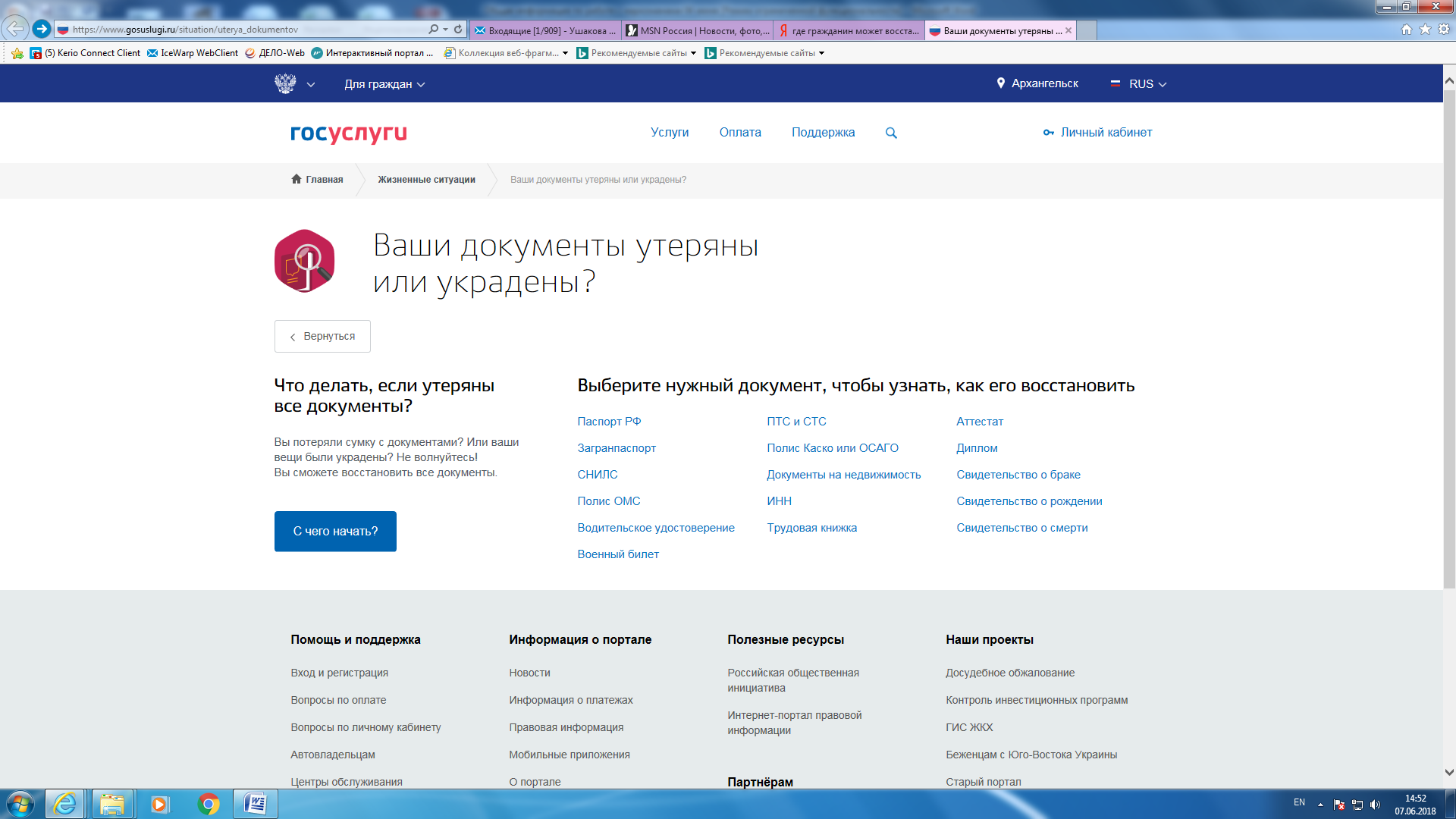 наименованиеадресФИО руководителяконтактыНаправления деятельности1Регионального общественного благотворительного фонда «Поморье без наркотиков»163000г. Архангельск, ул. Маслова, 
д. 29,офис 16Палкин Клим Борисович8 (902) 286-32-07E-mail: narc29@yandex.comГруппа в социальной сети «ВКонтакте»: https://vk.com/narc29Индивидуальное психологическое консультирование или суппортивная (поддерживающая) психотерапия наркозависимых лиц. Дополнительно: использование арт-терапевтических методик, релаксационных упражнений, обучение основам аутогенного тренинга для повышения уровня произвольной саморегуляции.2. Организация и проведение социально-психологических тренингов для лиц употребляющих наркотические средства и психоактивные вещества способствующих личностному росту, развитию коммуникативных навыков, изменению мышления, поиску новых жизненных ценностей и ориентиров, смыслообразующих ценностей жизни. Избавление от страхов, формирование позитивного мышления резидента.3. Работа с созависимыми (семья, родственники, друзья). Семейное консультирование. Реконструкция семейных отношений, групповое или индивидуальное обсуждение актуальных семейных проблем, прояснение перспективы дальнейшей семейной жизни.4. Дистанционная помощь наркозависимым лицам посредством консультирования в социальных сетях. 5. Профилактика употребления наркотических средств 
и ПАВ в молодёжной среде по средствам социальных сетей. Программа включает:- психологическую интервенцию отклоняющегося поведения личности через социально-психологическое воздействие;- психологическое вмешательство в личностное пространство для стимулирования позитивных изменений;- воздействие на личность через создание негативного общественного мнения по отношению 
к отклоняющемуся поведению и поддержку процесса здорового окружающего  мира.  Цель интервенции девиантного поведения личности состоит в ослаблении или устранении тех форм ее поведения, которые препятствуют социальной адаптации.Данная программа реализуется профессиональными психологами, сотрудничающими с РОБФ "Поморье без наркотиков".6. Вовлечение наркозависимых в общественно - полезную деятельность. 7. Вовлечение в спортивно - оздоровительную деятельность (клуб настольного тенниса).2Благотворительный фонд помощи населению «Есть Решение!»163000г. Архангельск, просп. Советских Космонавтов,
 д. 126, офис 5 ОлешовАлексей ИгоревичТелефон: 8 (911) 551-57-97E-mail: e.r.29@mail.ruГруппа в социальной сети «ВКонтакте»: https://vk.com/thereisasolution29Индивидуальное психологическое консультирование или суппортивная (поддерживающая) психотерапия наркозависимых лиц. 2. Организация и проведение социально-психологических тренингов для лиц употребляющих наркотические средства и психоактивные вещества способствующих личностному росту, развитию коммуникативных навыков, изменению мышления, поиску новых жизненных ценностей и ориентиров, смыслообразующих ценностей жизни. Избавление от страхов, формирование позитивного мышления резидента.3. Работа с созависимыми (семья, родственники, друзья). Семейное консультирование. 4. Дистанционная помощь наркозависимым лицам посредством консультирования в социальных сетях. 5. Профилактика употребления наркотических средств 
и ПАВ в молодёжной среде по средствам социальных сетей. 6. Вовлечение наркозависимых в общественно - полезную деятельность. 7. Вовлечение в спортивно - оздоровительную деятельностьНаименованиеФИО руководителя
Адресe-mailтел. рабочийЦЕНТРЫ ЗАНЯТОСТИ НАСЕЛЕНИЯ  ЦЕНТРЫ ЗАНЯТОСТИ НАСЕЛЕНИЯ  ЦЕНТРЫ ЗАНЯТОСТИ НАСЕЛЕНИЯ  ЦЕНТРЫ ЗАНЯТОСТИ НАСЕЛЕНИЯ  ЦЕНТРЫ ЗАНЯТОСТИ НАСЕЛЕНИЯ  ГКУ АО «ЦЗН г. Архангельска»Рябов Алексей Александровичг. Архангельск, ул. Гайдара, д. 4, корп. 1aryabov@gorzan.ru(8182) 28-69-46
28-69-42, 24-07-51ГКУ АО «ЦЗН г. Северодвинск»Моисеева Елена ЛьвовнаАрхангельская область, 
г. Северодвинск, пр. Ленина, 46 sekretar@sevzan.atnet.ru(8184) 56-84-06ГКУ АО «ЦЗН г. Котлас»Стрекаловская Людмила ВениаминовнаАрхангельская область, 
г. Котлас, ул. Карла Маркса, 38Аcznkotlas@yandex.ru(818 37) 5-25-81,2-09-53ГКУ АО «ЦЗН г. Коряжма»Митюгов Александр АнатольевичАрхангельская область, 
г. Коряжма, ул. Кирова, 25 korczn@inbox.ru(818 50) 5-76-86,3-10-29ГКУ АО «ЦЗН г. Новодвинск»Наволоцкая Марина АлександровнаАрхангельская область, 
г. Новодвинск, ул. Двинская, 38 novzan@atnet.ru(818 52) 4-58-64ГКУ АО «ЦЗН Онежского района»Кириевский Владимир НиколаевичАрхангельская область, г. Онега, ул. Победы, д.40onegaozn@atnet.ru(818 39) 7-37-62, 
7-33-06, 7-58-10ГКУ АО «ЦЗН Вельского района»Гневашева Елена ВикторовнаАрхангельская область, г. Вельск, пл. Ленина, д. 43cznvel@mail.ru(818 36) 6-00-11 6-15-84ГКУ АО «ЦЗН Верхнетоемского района»Вежливцева Ольга АнатольевнаАрхангельская область, 
с. Верхняя Тойма, 
ул. Аэродромная, д.20vtzan@atnet.ru(818 54) 3-19-28,3-20-64ГКУ АО «ЦЗН Вилегодского района»Устюженко Сергей АлександровичАрхангельская область, с.Ильинско-Подомское,ул. Ленина, 18 vilczn@mail.ru(818 43) 4-22-42ГКУ АО «ЦЗ и СЗН Виноградовского  района»Шестакова Инна ПавловнаГКУ АО «ЦЗН Онежского района»abawunin@atnet.ru(818 31) 2-23-93ГКУ АО «ЦЗН Каргопольского   района»Коршунова Елена ВитальевнаАрхангельская область, 
г. Каргополь,ул. Победы 20kargoz1@mail.ru(818 41) 2-14-75ГКУ АО «ЦЗН Коношского района»Ловырева Елена ВитальевнаАрхангельская область, 
п. Коноша, ул. Речная, 15-а               krozna@bk.ru(818 58) 2-31-00ГКУ АО «ЦЗН Красноборского  района»Аршинов Николай НиколаевичАрхангельская область 
с. Красноборск, ул. Гагарина 14cznkrasnoborsk@yandex.ru(818 40) 3-22-61, 3-16-93ГКУ АО «ЦЗН Ленского района»Фёдорова Елена ЛеонидовнаАрхангельская область, 
Ленский район, с. Яренск, 
ул. Кишерская, д.5lenozn@yandex.ru(818 59) 5-21-38, 
5-24-06ГКУ АО «ЦЗН Лешуконского района»Марышева Людмила ОлеговнаАрхангельская область, 
с. Лешуконское, 
ул. Бобрецова, 2аleszan1@yandex.ru(818 33) 3-12-49ГКУ АО «ЦЗН Мезенского района»Резвая Елена ВладимировнаАрхангельская область, 
г. Мезень, пр. Канинский, д.30sanmesen@atnet.ru  (818 48) 9-23-87ГКУ АО «ЦЗН Няндомского района»Поликанова Галина АнатольевнаАрхангельская область, 
г. Няндома, ул. Фадеева, д. 2а, корпус 1nozn@bk.ru (81838) 6-19-89, 6-20-76ГКУ АО «ЦЗН Пинежского района»Чуркина Елена Александровна Архангельская область, 
Пинежский район, 
с. Карпогоры, ул. Быстрова, д.48pinzan@bk.ru(818 56) 2-13-562-12-82ГКУ АО «ЦЗН Плесецкого района»Рыков Владимир ВалерьевичАрхангельская область, 
п. Плесецк, 
ул. Партизанская, 27cezan@atnet.ru(818 32) 7-10-64ГКУ АО «ЦЗН Устьянского района»Черепанина Лариса ВалерьевнаАрхангельская область, Устьянский р-н, п. Октябрьский, ул. Восточная, 42ustczn@atnet.ru(81855) 5-14-32ГКУ АО «ЦЗ и СЗН Холмогорского района»Куропятник Людмила СергеевнаАрхангельская область, 
с. Холмогоры,
ул. Шубина, д. 22Аholmoszn@atnet.ru(81830) 3-41-55ГКУ АО «ЦЗН Шенкурского района»Негода Елена МихайловнаАрхангельская область, 
г. Шенкурск, 
ул. Ломоносова, 14-аshenkzan@mail.ru(81851) 4-13-95НаименованиеФИО руководителя Адресe-mailтел. рабочийОТДЕЛЕНИЯ СОЦИАЛЬНОЙ ЗАЩИТЫ НАСЕЛЕНИЯ  (22)ОТДЕЛЕНИЯ СОЦИАЛЬНОЙ ЗАЩИТЫ НАСЕЛЕНИЯ  (22)ОТДЕЛЕНИЯ СОЦИАЛЬНОЙ ЗАЩИТЫ НАСЕЛЕНИЯ  (22)ОТДЕЛЕНИЯ СОЦИАЛЬНОЙ ЗАЩИТЫ НАСЕЛЕНИЯ  (22)ОТДЕЛЕНИЯ СОЦИАЛЬНОЙ ЗАЩИТЫ НАСЕЛЕНИЯ  (22)ГКУ АО «ОСЗН по г. Архангельску и Приморскому району»Полынкина Валентина Павловнаг. Архангельск, 
пр. Новгородский, д. 160arh@guoszn.atknet.ru
 28-69-46
28-69-42ГКУ АО «ОСЗН по Вельскому району»Лопатина
Ольга Викторовна165150, Архангельская область,  
г. Вельск, ул. Советская, д.52 Аosznv@atnet.ru
 (81836) 6-29-41ГКУ АО «ОСЗН по Вилегодскому району»Суворова
Ирина Вениаминовна165680, Архангельская область,  Вилегодский район,
с. Ильинско-Подомское,
ул. Советская,34guvileg@atnet.ru
 (81843) 4-22-84,
 ГКУ АО «ОСЗН по Виноградовскому району»Вышенская
Галина Александровна164570 Архангельская область, Виноградовский район,
п. Березник, ул. П. Виноградова, 
д. 126vinoszn@atnet.ru(81831) 2-15-72
факс (81831) 2-14-58ГКУ АО «ОСЗН по Верхнетоемскому району»Фофанова
Светлана Витальевна165500 Архангельская область, Верхнетоемский р-н,  с. Верхняя Тойма, ул. Кировская 6vtsocial@mail.ru
 (81854)3-14-30
 ГКУ АО  «ОСЗН по Каргопольскому району»Шевелева
Тамара Ивановна164110 Архангельская область,  
г. Каргополь, ул. Победы д.12kargoszn@atnet.ru(81841) 2-15-48
(81841) 2-24-37
 ГКУ АО «ОСЗН по Коношскому району»Козенкова
Светлана Васильевна164010, Архангельская область,
п. Коноша, ул. Театральная 24konoszn@yandex.ru
 (81858) 2-12-36ГКУ АО  «ОСЗН по г. Коряжме»Порошина
Ольга Павловна165651, Архангельская область,     
г. Коряжма, пр. Ленина 29sobes1@atnet.ru
 (81850) 3-85-62ГКУ АО «ОСЗН по Котласскому району»Дурягина
Вера Владимировна165300, Архангельская область,
г. Котлас, ул. Калинина, д. 24kroszn@atnet.ru
 (81837) 2-74-77
(81837) 2-75-08ГКУ АО «ОСЗН по Красноборскому  району»Соловьева
Вера Николаевна165430, Архангельская область,
с. Красноборск,  ул. Гагарина, д.7аkrasoszn@atnet.ru

 (81840) 3-19-46ГКУ АО «ОСЗН по Ленскому району»Семашко
Татьяна Борисовна165780, Архангельская область, Ленский р-н, с. Яренск, 
ул. Трудовая, д.7lenoszn@mail.ru  
 (81859) 5-24-00ГКУ АО «ОСЗН по Лешуконскому району»Корбут
Светлана Сергеевна164670 Архангельская область, 
с. Лешуконское, 
ул. Кр. Партизан, д.12oszlesh@atnet.ru
 
 (81833) 3-28-94
(81833) 3-23-48
(81833) 3-00-23ГКУ АО «ОСЗН по Мезенскому району»Павлова
Ольга Юрьевна164750, Архангельская область,
г. Мезень, пр. Первомайский, д.40, корп. Аmezoszn@atnet.ru
 
 (81848) 9-14-77
(881848) 9-21-12
(881848) 9-17-70ГКУ АО «ОСЗН по г. Мирному»И.о. Манько Алла КонстантиновнаАрхангельская область,
Плесецкий р-н, 
г. Мирный, ул. Ленина д. 33mirnosznao@mail.ru
 (81834) 5-04-21ГКУ АО «ОСЗН по г. Новодвинску
 Шумилова
Елена Александровна164900, Архангельская область,
 г. Новодвинск,
ул.50-летия Октября, д.7novuszn@atnet.ru
 
 (81852) 4-68-49
 ГКУ АО «ОСЗН по Няндомскому району»Кравченко
Наталия Васильевна
 164200 Архангельская область,
г. Няндома, ул. Фадеева, д.14noszn@ya.ru
 (81838) 6-18-86
(81838) 6-14-15ГКУ АО «ОСЗН по Онежскому району»Игнашева
Дина Александровна164840 Архангельская область, 
г. Онега, пр. Гагарина, д.46sznonega@atnet.ru
 (81839) 7-10-62 
(81839) 7-41-12
 ГКУ АО «ОСЗН по Пинежскому району»Сидорова
Наталия Александровна164600, Архангельская область, Пинежский р-н, с. Карпогоры,
ул. Кудрина д.4 
usznpng@atnet.ru
 (81856) 22702
 ГКУ АО «ОСЗН по Плесецкому району»Пелих
Татьяна Дмитриевна164260,  Архангельская область,
пос. Плесецк, ул. Ленина, д.23, корп.2,osznples@atnet.ru
 (81832) 7-15-28 
(81832) 7-15-67
(81832) 7-15-68ГКУ АО «ОСЗН по г. СеверодвинскуБилык
Людмила Ивановна164501 Архангельская область,
г. Северодвинск,
ул. Советская, д. 54/5,Sevoszn@atnet.ru(8184)582560ГКУ АО «ОСЗН по Устьянскому району»И.о. Никитина
Ирина Алексеевна165210, Архангельская область, 
Устьянский район, 
п. Октябрьский  ул. Ленина, д.41ustoszn@mail.ru
 (81855) 5-12-80
(81855) 5-17-22ГКУ АО « ОСЗН по Шенкурскому району»И.о. Шаткова Маргарита Евгеньевна165160 г. Архангельская область, Шенкурск,  ул. Ленина, д. 10sobes@atnet.ru
 (81851) 4-13-90
(81851) 4-12-57ЦЗ и СЗН (1)ЦЗ и СЗН (1)ЦЗ и СЗН (1)ЦЗ и СЗН (1)ЦЗ и СЗН (1)ГКУ АО «ЦЗ И СЗН Холмогорского района»Куропятник 
Людмила Сергеевна165430  Архангельская область,
с. Холмогоры, ул. Шубина, д.22Аholmoszn@atnet.ru
 (81830) 3-36-46
(81830) 3-32-55НаименованиеФИО руководителя
Адресe-mailтел. рабочийГКУ АО «Государственное юридическое бюро»Сунгурова Екатерина Дмитриевна163000, Архангельск, 
пр. Новгородский, д. 160,
 каб. 111arhurburo@yandex.ru
gosurburo29.ru(8182) 65-82-02Наименование учрежденияДиректорАдресE-mailТелефонГБУ СОН АО «Архангельский комплексный центр социального обслуживания»Надранчук Елена Константиновна163061 Архангельск,ул. Галушина, д. 6arh.kcso@yandex.ruwww.arhcso.ru 8 (8182) 
47-46-49, 
47-46-41
ГБУ СОН АО «Вельский комплексный центр социального обслуживания»И.о. директора
 Палкина Светлана Юрьевна165150 Архангельская обл. 
г. Вельск, 
ул. Советская, д. 52аvelkcso@atnet.ruwww.velkcso.ru 8 (81836) 
6-15-42,6-32-38ГБУ СОН АО «Верхнетоемский комплексный центр социального обслуживания»И.о. директора 
Назарьина Юлия Владимировна165500 Архангельская обл. 
с. Верхняя Тойма, 
ул. Кулижского, д. 9vtkso@atnet.ruwww.vtkcso.h1n.ru8 (81854) 
3-17-52,3-16-30ГБУ СОН АО «Вилегодский комплексный центр социального обслуживания» Аникиева Оксана Валерьевна165680Архангельская обл., Вилегодский район, 
с. Ильинско-Подомское, 
ул. Советская, д. 34аvilkcso@mail.ruwww.vilksco.qlite.ru/ 8 (81843)
4-10-94,4-16-98ГБУ СОН АО «Виноградовский комплексный центр социального обслуживания»Тырова Анжелика Сергеевна164570 Архангельская обл., 
пос. Березник, 
ул. П.Виноградова, д. 126vinkcso@atnet.ruwww.vinkcso.ru8 (81831)
2-28-37ГБУ СОН АО «Каргопольский комплексный центр социального обслуживания»И.о. директора Ромшина Наталья Николаевна164110 Архангельская обл., 
г. Каргополь, 
ул. Победы, д. 12ksco029@mail.ru
http://kargksco.ru/8 (81841) 
2-19-29ГБУ СОН АО «Коношский комплексный центр социального обслуживания»ЗолотыхЕлена Евгеньевна164010 Архангельская обл., пос.Коноша, 
ул. Театральная, д. 24konkcso@yandex.ru

http://коношскийкцсо.рф/8 (81858) 
2-25-13 ГБУ СОН АО «Коряжемский комплексный центр социального обслуживания» Бестужева Татьяна Александровна165650 Архангельская обл., 
г. Коряжма, 
ул. Набережная 
им. Н. Островского, д.34vera3@atnet.ru8 (81850)
5-79-74ГБУ СОН АО «Котласский комплексный центр социального обслуживания»Бакшеева Галина Валентиновна165300 Архангельская обл., 
г. Котлас, 
ул. Урицкого, д. 9kotlcso@atnet.ruhttp://kkcso.ucoz.com8 (81837) 
2-03-59 ГБУ СОН АО «Красноборский комплексный центр социального обслуживания» И.о. ЧупроваЕлена Александровна165430 Архангельская обл., 
с. Красноборск, 
ул. Гагарина, д. 7аkraskcso@atnet.ruhttp://красноборсккцсо.рф/8 (81840)
3-12-51ГБУ СОН АО «Лешуконский комплексный центр социального обслуживания»И.о. директораАвдеева Валерия Юрьевна164670 Архангельская обл., 
с. Лешуконское,
 ул. Красных Партизан, д. 12kzso@atnet.ru
www.lkcso.ru8 (81833) 
3-16-35ГБУ СОН АО «Мезенский комплексный центр социального обслуживания»ГмыринаВера Ивановна164750 Архангельская обл., г. Мезень,
пр. Первомайский, д. 40 аmezkcso@atnet.rumezkcso.ru8 (81848) 
9-23-30 (ф)ГБУ СОН АО «Новодвинский комплексный центр социального обслуживания»Галашева Светлана Эдуардовна164900 Архангельская обл.,
 г. Новодвинск,
 ул. Ворошилова, д. 19novkcso@atnet.ruwww.novkcso.my1.ru 8 (81852) 
5-83-05ГБУ СОН «Няндомский комплексный центр социального обслуживания»Козенкова Наталья Николаевна164200 Архангельская обл., г. Няндома, 
ул. Фадеева, д. 2а, корп. 2ncsoop@atnet.ruwww. ncsoop.arkh.socinfo.ru8 (81838)6-44-96 ГБУ СОН АО «Онежский комплексный центр социального обслуживания»Демянчук Татьяна Анатольевна164840 Архангельская обл., г. Онега, пр.Гагарина, 46kcsooneg@atnet.ruwww.kcso-onega.arkh.socinfo.ru8 (81839)7-53-26ГБУ СОН АО «Плесецкий комплексный центр социального обслуживания»Королева Лариса Рудольфовна164260 Архангельская обл., пос. Плесецк,
ул. Ленина, д. 23, корп. 2pleskcso@atnet.ru
pleskcso@yandex.ruwww.plesecksrcn.ru 8 (81832)7-43-55
ГБУ СОН АО «Приморский комплексный центр социального обслуживания»ЛевдерИрина Борисовна163062 
г. Архангельск, 
ул. Дачная, д. 57KCSoprim@atnet.ruprim-kcso.arkh.socinfo.ru8 (8182)
62-74-34 ГБУ СОН АО «Северодвинский комплексный центр социального обслуживания «Забота»АкимоваОльга Владимировна164507 Архангельская обл., 
г. Северодвинск, 
пр. Ленина, д. 46sevkzso@atnet.ruwww.sevkzso.ru 8 (8184)56-35-05
56-29-22
ГБУ СОН АО «Устьянский комплексный центр социального обслуживания»Истомин Евгений Александрович165210 Архангельская обл., 
Устьянский р-н, 
п. Октябрьский, 
ул. Комсомольская, д. 34аustkcso@atnet.ruwww.ustkcso.edusite.ru 8 (81855)5-19-77 (ф)ГБУ СОН АО «Холмогорский 
комплексный центр социального обслуживания» Копалина Александра Михайловна164530 Архангельская обл., 
с. Холмогоры,
 ул. Шубина, 
д. 22аholmkcso@atnet.ruhttp://holmkcso.3dn.ru8 (81830) 
3-43-66 (Ф)ГБУ СОН АО «Шенкурский 
комплексный центр социального обслуживания» И.о. Княжева
Лидия Витальевна165160, Архангельская обл.,      Шенкурский р-н, 
г. Шенкурск,
 ул. Ленина д.10shenkcso@atnet.ru
 (81851) 4-00-26НаименованиеФИО руководителя
 Адресe-mailтел. рабочийГБУ АО Центр реабилитации «Родник»Терехов
Виктор Павлович163009, г. Архангельск,
ул. Галушина, д.6.rodnik29-grevv@mail.ruтел/факс (8182) 66-36-84 
66-36-83 
66-36-88, 66-36-66ГБУ АО «Центр социальной адаптации для лиц БОМЖ»Куликов
Владимир Владимировичг. Архангельск,
ул. Попова, д.40.popova40@atnet.ru; popova40bomzh@yandex.ru(8182) 65-74-69
21-14-27